关于召开“互联网+教育”暨智慧校园建设研讨会的通知各市教育局，杨凌示范区教育局、西咸新区教育卫体局，韩城市、神木市、府谷县教育局，各高等学校：为落实《陕西省教育厅2017年教育信息化工作要点》提出的目标和任务，结合《关于开展“智慧校园”示范点创建工作的通知》(陕教保办〔2016〕17号)要求，省教育厅决定召开“互联网+教育”暨智慧校园建设研讨会，现就有关事项通知如下：一、会议时间2017年9月23—24日，9月22日报到。会期：高校一天，基础教育一天半。二、会议地点西北大学长安校区学生活动中心（西安市长安区学府大道1号）三、参会人员1．各高校信息化部门负责人。2．各市县（区）教育局信息化部门负责人；各市拟开展智慧校园创建的中小学校校长（10所/市）。3．省级教育信息化研究课题负责人。4．教育信息化专家委员会成员。四、相关要求1. 会议不收取会务费，食宿统一安排，费用自理。请外地参会代表于9月22日（星期五）下午到长征国际酒店（西安雁塔区西部大道1号）报到，西安本地代表于9月23日（星期六）上午8:30前在西北大学长安校区学生活动中心报到。2. 请各高等学校和市教育局（含县区及学校）于9月18日（周一）下午17:00前将参会人员名单回执（见附件）反馈陕西省教育信息化发展研究中心。四、联系方式1．陕西省教育厅信息与学校保障工作处    李婷    电话：029—886686952．陕西省教育信息化发展研究中心陈金兵  电话：029—88303181  13772177297袁新瑞  电话：029—88302458  电子邮箱：cjb3242@vip.qq.com，QQ：66738331陕西省教育厅办公室                                    2017年9月11日     附件参会人员名单回执会议注册二维码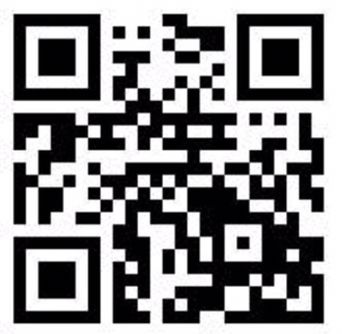 单位姓名职务电话手机电子邮箱备注请各参会代表填报回执，同时在网上或扫描二维码注册。注册网址：http://cn.mikecrm.com/GaANloQ。请各参会代表填报回执，同时在网上或扫描二维码注册。注册网址：http://cn.mikecrm.com/GaANloQ。请各参会代表填报回执，同时在网上或扫描二维码注册。注册网址：http://cn.mikecrm.com/GaANloQ。请各参会代表填报回执，同时在网上或扫描二维码注册。注册网址：http://cn.mikecrm.com/GaANloQ。请各参会代表填报回执，同时在网上或扫描二维码注册。注册网址：http://cn.mikecrm.com/GaANloQ。